נספח- תמונות כריש, סרדין ודולפין להדפסה. 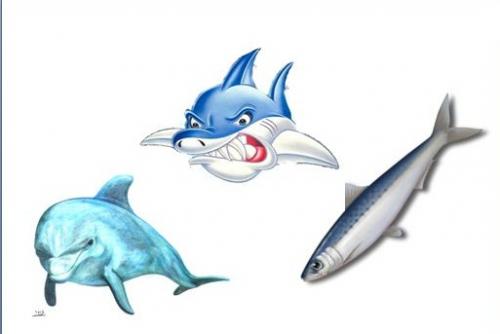 